	Nomination Form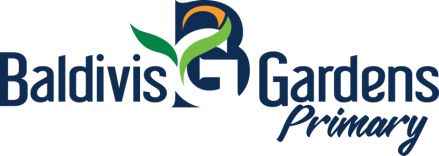 Foundation Parent Board MemberName: __________________________________________________Preferred Contact Email: ___________________________________Year Levels of Children in our School: ________________________________________________________________________________________________________________Background and Experience:________________________________________________________________________________________________________________________________________________________________________________________________________________________________________________________________________________________________________________________________________________Reason for Nomination: ________________________________________________________________________________________________________________________________________________________________________________________________________________________________________________________________________________________________________________________________________________